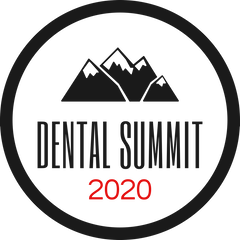                                                PROGRAMMA Woensdag 1 april 2020
17.30 uur 		Welkomstborrel Hotel Valentin
19.00 uur		Diner 
20.30 -20.45		Welkom & praktische zaken – Thea de Leeuw
20.45 -21.45		Presentatie VVL (Valentin, zaal Selda)
Donderdag 2 april 2020
08.00 uur 		Ontbijt	08.30 uur		Masterclass Denise Dechamps- “Non-verbale communicatie”
10.00 uur		Break
10.30-12.00u.		Voortgang Masterclass
12.00			Vrije tijd
15.30-17.00u		Rodelen
19.00u			Diner

Vrijdag 3 april 2020
08.00 uur 		Ontbijt	08.30 uur		Masterclass Kluun- “ De keuzes die we maken”
10.00 uur		Break
10.15-12.00u.		Voortgang Masterclass
12.00			Vrije tijd
12.00-17.00u		Snow biken
19.00u			DinerZaterdag 4 april 2020
08.00 -09.00 uur 	Outdoor Sportclinic (inschrijven 2/4) Trailrunnen of mountainbiken08.00 –10.00 uur	Ontbijt	
10.00 -11.00		Presentatie MORE Dental (Valentin, zaal Selda)
11.00 uur		Uitchecken
11.30 			Vrije tijd
Retour Nederland/Innsbruck *Voorlopig programma	